关于举办2020年一流本科金课建设与应用研讨会的通知各高等院校领导及老师：2020年9月22日，习近平主席在教育文化卫生体育领域专家代表座谈会上讲到：“要全面深化教育领域综合改革，增强教育改革的系统性、整体性、协同性。要总结应对新冠肺炎疫情以来大规模在线教育的经验，利用信息技术更新教育理念、变革教育模式。”为贯彻落实习近平主席讲话精神，总结疫情期间在线教育经验，落实《教育部关于一流本科课程建设的实施意见》（教高〔2019〕8号），推进一流课程“双万计划”，定于2020年11月15日举办“2020年一流本科金课建设与应用研讨会”。现将会议有关事项通知如下：会议内容：介绍金课建设背景及现状交流高校金课建设及应用策略分享一线教师金课建设、应用及申报经验会议组织单位指导单位：教育部在线教育研究中心主办单位：学堂在线参会人员：各高校主管教学校长、院长、系主任教师发展中心、人事处、教务处、教学部、教研室负责人教育技术中心、信息中心、网络中心及教学资源库建设负责人国家级、省级、校级精品课教学团队负责人、骨干教师、主课教师等一线教师代表会议时间及形式会议时间：2020年11月15日 9:00-12:00会议形式：会议以线上研讨的方式举行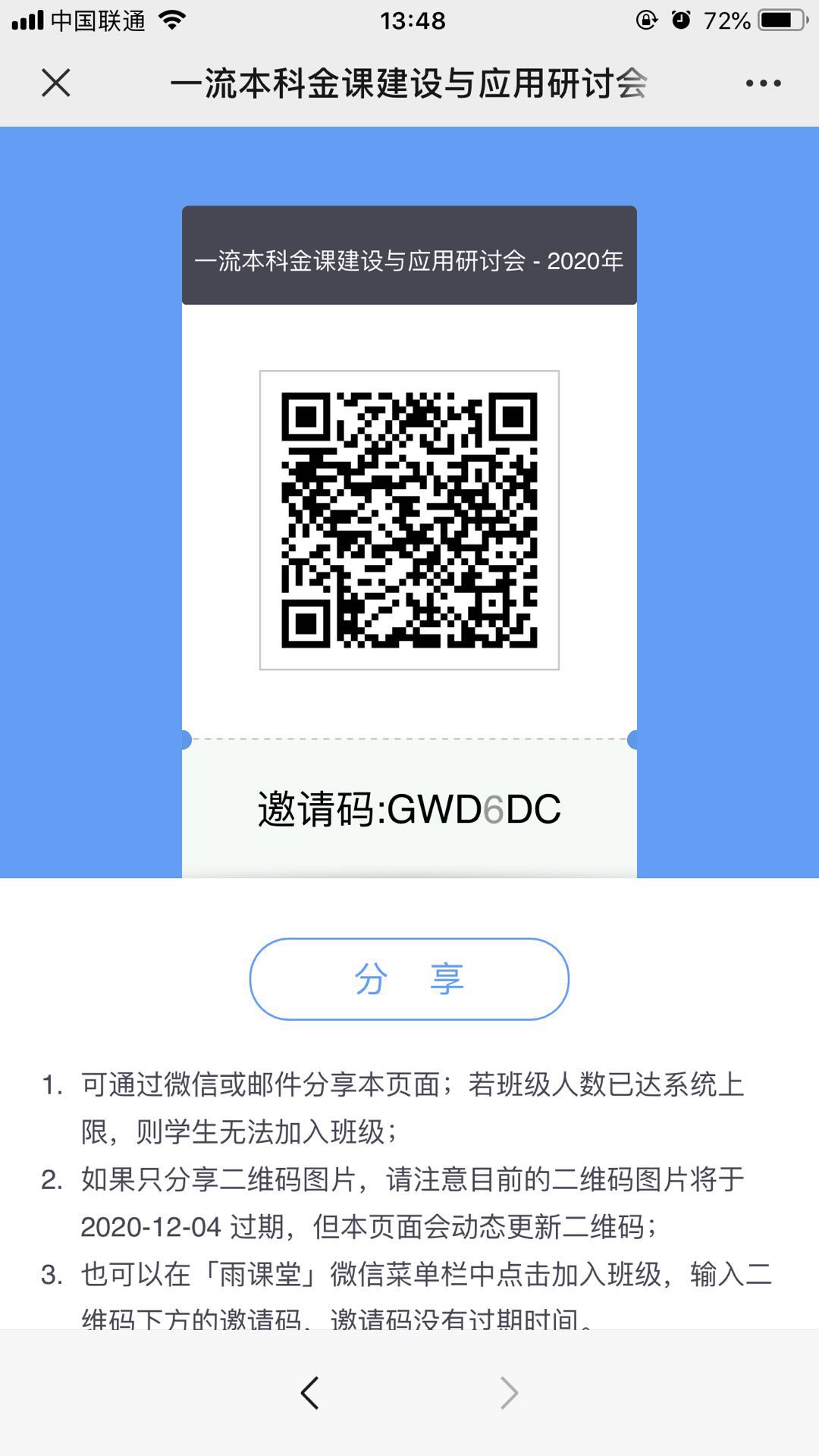 加入雨课堂班级同步收看会议直播（班级邀请码：GWD6DC）                                                学堂在线（北京慕华信息科技有限公司）2020年11月5日